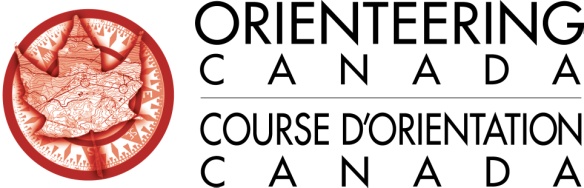 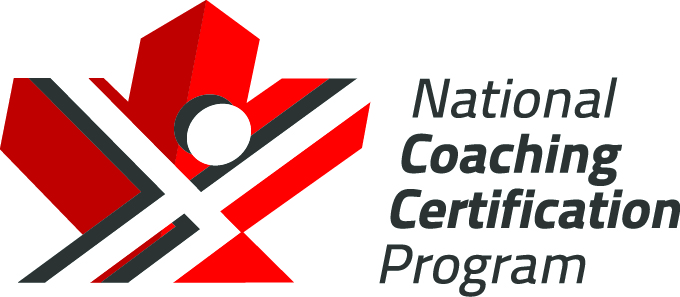 NCCP COMPETITION-INTRODUCTION COACHAPPLICATION FOR EVALUATIONFull Name: (as registered on the NCCP database) NCCP#: 			              e-mail:				          DOB(YYMMDD):Is the video recording of an evaluation practice session an option for you? ____COACHING COURSES SUMMARYSport Specific:Multi Sport:COACHING EXPERIENCE SUMMARIES